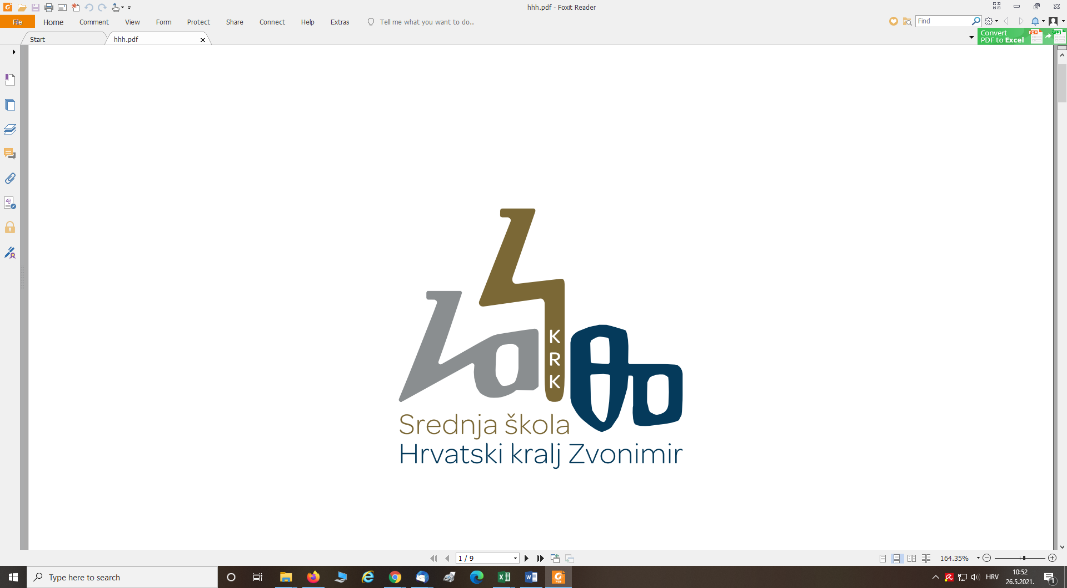 KLASA: 035-05/22-01/01URBROJ: 2142-10-01-22-82/4Krk, 20. listopada 2022. godine	Na temelju članka 6. Pravilnika o načinu i postupku zapošljavanja u Srednjoj školi Hrvatski kralj Zvonimir, a vezano uz raspisani natječaj (Klasa: 035-05/22-01/01, urbroj: 2142-10-01-22-82 od 27. rujna 2022. godine) za zasnivanje radnih odnosa na radnim mjestima administrativni koordinator te koordinator projektnih aktivnosti na određeno nepuno radno vrijeme, Povjerenstvo za vrednovanje kandidata objavljujeSADRŽAJ I NAČIN PROVJERE, PRAVNI I DRUGI IZVORIZA PRIPREMANJE KANDIDATA ZA TESTIRANJEZA RADNA MJESTA ADMINISTRATIVNI KOORDINATOR TE KOORDINATOR PROJEKTNIH AKTIVNOSTISukladno odredbama Pravilnika o načinu i postupku zapošljavanja u Srednjoj školi Hrvatski kralj Zvonimir, provest će se provjera znanja i sposobnosti kandidata za oba radna mjesta.Provjera za oba radna mjesta sastoji se od dva djela, pisane provjere i razgovora (intervjua) s Povjerenstvom. Kandidati su obvezni pristupiti provjeri znanja i sposobnosti putem pisanog i usmenog testiranja.Ako kandidat ne pristupi pismenoj provjeri, smatra se da je povukao prijavu na natječaj.Prije početka provjere, kandidati su dužni predočiti osobnu iskaznicu ili drugu identifikacijsku javnu ispravu na temelju koje se utvrđuje identitet.Testiranju ne mogu pristupiti kandidati koji ne mogu dokazati identitet i kandidati za koje je Povjerenstvo utvrdilo da ne ispunjavaju formalne uvjete iz natječaja te čije prijave nisu pravodobne i potpune.Pismeni dio provjere se piše isključivo kemijskom olovkom. Test sadrži 5 pitanja.Za vrijeme testiranja nije dopušteno:- koristiti se bilo kakvom literaturom odnosno bilješkama,- koristiti mobitel ili druga komunikacijska sredstva,- razgovarati s ostalim kandidatima/kandidatkinjama.Ako kandidat postupi suprotno pravilima testiranja, biti će udaljen s testiranja, a njegov rezultat Povjerenstvo neće priznati niti ocijeniti. Nakon obavljenog pismenog testiranja Povjerenstvo utvrđuje rezultat za svakog kandidata koji je pristupio pismenom testiranju. Pravo na pristup razgovoru s Povjerenstvom ostvaruje kandidat koji je na pismenom testu ostvario najmanje 70% bodova od ukupnog mogućeg broja bodova.Pravni i drugi izvori za pripremanje kandidata prijavljenih na natječaj za radno mjesto administrativni koordinator te za radno mjesto koordinator projektnih aktivnosti su:1. Zakon o odgoju i obrazovanju u osnovnoj i srednjoj školi (NN 87/98, 86/09, 92/10, 105/10, 90/11, 5/12, 16/12, 86/12, 126/12, 94/13, 152/14, 07/17, 68/18, 98/19, 64/20) 2. Statut Srednje škole Hrvatski kralj Zvonimir, dostupan na poveznici:http://ss-hrvatskikraljzvonimir-krk.skole.hr/nastava/statut_skole3. Odluka o donošenju Mreže regionalnih centara kompetentnosti u strukovnom obrazovanju (NN145/18)Izrazi koji se koriste u ovoj obavijesti za osobe u muškom rodu korišteni su neutralno i odnose se i na muške i na ženske kandidate sukladno članku 13. stavku 3. Zakona o ravnopravnosti spolova (NN 82/08, 69/17).Povjerenstvo za vrednovanje kandidata